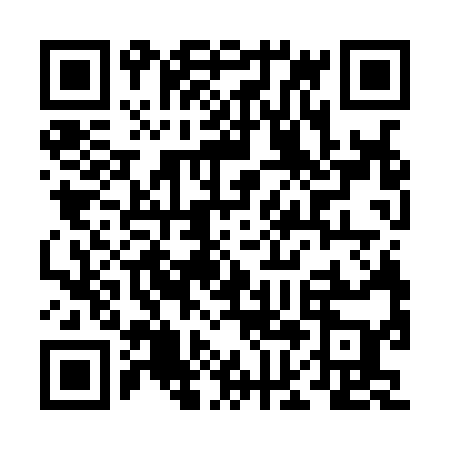 Ramadan times for Mawlamyine, MyanmarMon 11 Mar 2024 - Wed 10 Apr 2024High Latitude Method: NonePrayer Calculation Method: Muslim World LeagueAsar Calculation Method: ShafiPrayer times provided by https://www.salahtimes.comDateDayFajrSuhurSunriseDhuhrAsrIftarMaghribIsha11Mon4:594:596:1012:093:326:096:097:1612Tue4:584:586:1012:093:316:096:097:1713Wed4:574:576:0912:093:316:096:097:1714Thu4:574:576:0812:093:316:096:097:1715Fri4:564:566:0712:083:306:106:107:1716Sat4:554:556:0712:083:306:106:107:1717Sun4:544:546:0612:083:306:106:107:1718Mon4:534:536:0512:083:296:106:107:1819Tue4:534:536:0412:073:296:106:107:1820Wed4:524:526:0412:073:296:116:117:1821Thu4:514:516:0312:073:286:116:117:1822Fri4:504:506:0212:063:286:116:117:1823Sat4:504:506:0112:063:276:116:117:1924Sun4:494:496:0112:063:276:116:117:1925Mon4:484:486:0012:053:276:116:117:1926Tue4:474:475:5912:053:266:126:127:1927Wed4:464:465:5812:053:266:126:127:1928Thu4:454:455:5712:053:256:126:127:2029Fri4:454:455:5712:043:256:126:127:2030Sat4:444:445:5612:043:246:126:127:2031Sun4:434:435:5512:043:246:126:127:201Mon4:424:425:5412:033:236:126:127:212Tue4:414:415:5412:033:236:136:137:213Wed4:404:405:5312:033:226:136:137:214Thu4:404:405:5212:023:226:136:137:215Fri4:394:395:5112:023:216:136:137:226Sat4:384:385:5112:023:216:136:137:227Sun4:374:375:5012:023:206:146:147:228Mon4:364:365:4912:013:206:146:147:229Tue4:364:365:4812:013:196:146:147:2310Wed4:354:355:4812:013:196:146:147:23